Muster-Widerrufsformular 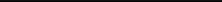 Zum Widerruf des Vertrages/der Bestellung füllen Sie bitte dieses Formular aus und senden Sie es (postalisch oder per E-Mail) zurück an: St. Hubertus-Schützenbruderschaft Korschenbroich-Herrenshoff 1926 e.V. Dennis Neuss
Neersener Weg 4a
41352 Korschenbroich Deutschland
E-Mail: info@hubertus-bruderschaft.de Hiermit widerrufe(n) ich/wir den/die von mir/uns abgeschlossenen Vertrag/Bestellung vom ____ . ____ . ________ . 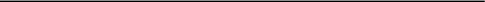 (Vorname, Name) 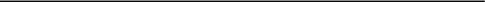 (Straße, Hausnummer) (Postleitzahl, Ort)Datum ____ . ____ . ________Unterschrift des/der Verbraucher(s) 